БЕРЕЗАНСЬКА МІСЬКА РАДАБРОВАРСЬКОГО РАЙОНУ КИЇВСЬКОЇ ОБЛАСТІРІШЕННЯтридцять четвертої сесії восьмого скликання22.02.2022                                       м. Березань                                   № 38Відповідно до статті 26 Закону України „Про місцеве самоврядування в Україні“, керуючись статтею 41 Конституції України, статтями 12, 22, 40, 81, 116, 118, 120, 121, 186 Земельного кодексу України, статтями 22, 25, 26, 50, 55 Закону України „Про землеустрій“, Закону України „Про державну реєстрацію речових прав на нерухоме майно та їх обтяжень“, розглянувши заяви громадян, враховуючи рекомендації постійної депутатської комісії міської ради з питань земельних відносин, будівництва, архітектури, інфраструктури та інвестицій, комунальної власності, екології, благоустрою, Березанська міська радаВИРІШИЛА:1. Затвердити проекти землеустрою щодо відведення земельних ділянок у власність та передати земельні ділянки у приватну власність громадянам для будівництва і обслуговування житлових будинків, господарських будівель і споруд (присадибна ділянка), для ведення особистого селянського господарства та для колективного садівництва згідно із додатком 1.2. Затвердити технічні документації із землеустрою щодо встановлення (відновлення) меж земельних ділянок в натурі (на місцевості) та передати земельні ділянки у приватну власність громадянам для будівництва і обслуговування житлових будинків, господарських будівель і споруд (присадибні ділянки), для ведення товарного сільськогосподарського виробництва та для ведення садівництва згідно із додатком 2.3. Безкоштовно передати земельні ділянки у приватну власність для будівництва і обслуговування житлових будинків, господарських будівель і споруд (присадибна ділянка) та для ведення товарного сільськогосподарського виробництва згідно із додатком 3.4. Громадяни, які одержали земельні ділянки у приватну власність, повинні використовувати їх за цільовим призначенням, дотримуючись вимог Земельного кодексу України.5. Внести відповідні зміни в земельно-кадастрову документацію згідно із додатками 1, 2, 3.6. Громадянам зареєструвати право власності на земельні ділянки відповідно до вимог чинного законодавства України.7. Контроль за виконанням рішення покласти на постійну депутатську комісію міської ради з питань земельних відносин, будівництва, архітектури, інфраструктури та інвестицій, комунальної власності, екології, благоустрою (Іванчука Ю.А.) та заступника міського голови з питань діяльності виконавчих органів Мосінзову І.О.Міський голова                                                                  Володимир ТИМЧЕНКО                                                                                                                                                                    Додаток 1до рішення                     Березанської міської ради22.02.2022 № 38Список громадян, яким затверджено проекти землеустрою щодо відведення земельних ділянок у власність та передані земельні ділянки у приватну власність громадянам для будівництва і обслуговування житлових будинків, господарських будівель і споруд (присадибна ділянка), для ведення особистого селянського господарства та для колективного садівництваСекретар міської ради                                                                                                                                      Олег СИВАКДодаток 2до рішення Березанської міської ради22.02.2022 № 38Список громадян, яким затверджено технічні документації із землеустрою щодо встановлення (відновлення) меж земельної ділянки в натурі (на місцевості) та передано земельні ділянки у приватну власність громадянам для будівництва і обслуговування житлових будинків, господарських будівель і споруд (присадибні ділянки), для ведення товарного сільськогосподарського виробництва та для ведення садівництваСекретар міської ради                                                                                                                                              Олег СИВАКДодаток 3до рішення Березанської міської ради22.02.2022  № 38Список громадян, яким безкоштовно передано земельні ділянки у приватну власність для будівництва і обслуговування житлових будинків, господарських будівель і споруд (присадибні ділянки) та для ведення товарного сільськогосподарського виробництваСекретар міської ради                                                                                                                                 Олег СИВАКПро передачу у приватну власність земельних ділянок громадянам, що перебувають у користуванні громадян№ п\пПрізвище, ім’я по-батьковіАдреса проживанняАдреса проживанняАдреса земельної ділянкиАдреса земельної ділянки№№Кадастровий номер земельної ділянки, яка передається у приватну власністьКадастровий номер земельної ділянки, яка передається у приватну власністьПередати у приватну власність для будівництва і обслуговування житлового будинку, господарських будівель і споруд (присадибна ділянка), гаПередати у приватну власність для будівництва і обслуговування житлового будинку, господарських будівель і споруд (присадибна ділянка), гаПередати у приватну власність для ведення особистого селянського господар ства, гаПередати у приватну власність для колектив-ного садівництва, гаПлоща земельної ділянки,на яку накла-даються обмеже-ння охоронних та санітарно-захисних зон, га12334455667789101Науменко Олександр Михайловичм.Київ, вул.Марганецька, 22 кв.39м.Київ, вул.Марганецька, 22 кв.39Броварський р-н, Недрянський старостинський округБерезанської міської ради, СТ „Наука“Броварський р-н, Недрянський старостинський округБерезанської міської ради, СТ „Наука“діл. 513діл. 5133220285100:14:074:00433220285100:14:074:00430,0600                                                                                                                                                                   Продовження додатка 1                                                                                                                                                                   Продовження додатка 1                                                                                                                                                                   Продовження додатка 1                                                                                                                                                                   Продовження додатка 1                                                                                                                                                                   Продовження додатка 1                                                                                                                                                                   Продовження додатка 1                                                                                                                                                                   Продовження додатка 1                                                                                                                                                                   Продовження додатка 1                                                                                                                                                                   Продовження додатка 1                                                                                                                                                                   Продовження додатка 1                                                                                                                                                                   Продовження додатка 1                                                                                                                                                                   Продовження додатка 1                                                                                                                                                                   Продовження додатка 1                                                                                                                                                                   Продовження додатка 1                                                                                                                                                                   Продовження додатка 112233445566789102Колесник Василь ІвановичКолесник Василь Івановичм.Київ, вул.Карбишева, 14 кв.2м.Київ, вул.Карбишева, 14 кв.2Броварський р-н, Недрянський старостинський округБерезанської міської ради, СТ „Наука“Броварський р-н, Недрянський старостинський округБерезанської міської ради, СТ „Наука“діл. 588діл. 5883220285100:14:074:00403220285100:14:074:00400,12003Науменко Марія ПрокопівнаНауменко Марія Прокопівнам.Київ, вул.Карбишева, 14 кв.34м.Київ, вул.Карбишева, 14 кв.34Броварський р-н, Недрянський старостинський округБерезанської міської ради, СТ „Наука“Броварський р-н, Недрянський старостинський округБерезанської міської ради, СТ „Наука“діл. 578діл. 5783220285100:14:074:00353220285100:14:074:00350,11804Гребенюк Марія ВасилівнаГребенюк Марія Василівнам.Березань вул.Богдана Хмельницького, 13м.Березань вул.Богдана Хмельницького, 13м.Березань, вул.Богдана Хмельницькогом.Березань, вул.Богдана Хмельницького13133210400000:03:001:01973210400000:03:001:01970,02605Куций Микола МихайловичКуций Микола МихайловичБроварський р-н, с. Ярешки, вул. Криворізька, 14Броварський р-н, с. Ярешки, вул. Криворізька, 14Броварський р-н, Ярешківський старостинський округ,Березанська міська радаБроварський р-н, Ярешківський старостинський округ,Березанська міська рада3220288801:26:042:00133220288801:26:042:00130,20436Полянська Ніна ОлександрівнаПолянська Ніна ОлександрівнаБроварський р-н, с. Ярешки, вул. Криворізька, 18Броварський р-н, с. Ярешки, вул. Криворізька, 18Броварський р-н, с.ЯрешкиБроварський р-н, с.Ярешки3220288801:26:042:00153220288801:26:042:00150,10017Поліщук Антоніна ВолодимирівнаПоліщук Антоніна ВолодимирівнаБроварський р-н, с. Яблуневе, вул. Ранкова, 21Броварський р-н, с. Яблуневе, вул. Ранкова, 21Броварський р-н, с.Яблуневе, вул.СвітанковаБроварський р-н, с.Яблуневе, вул.Світанкова3220288700:25:097:00113220288700:25:097:00110,50998Поліщук Микола АнтоновичПоліщук Микола АнтоновичБроварський р-н, с. Яблуневе, вул.Весняна, 14 кв.2Броварський р-н, с. Яблуневе, вул.Весняна, 14 кв.2Броварський р-н, с.Яблуневе, вул.СвітанковаБроварський р-н, с.Яблуневе, вул.Світанкова3220288700:25:097:00133220288700:25:097:00130,6713                                                                                                                                                                                Продовження додатка 1                                                                                                                                                                                Продовження додатка 1                                                                                                                                                                                Продовження додатка 1                                                                                                                                                                                Продовження додатка 1                                                                                                                                                                                Продовження додатка 1                                                                                                                                                                                Продовження додатка 1                                                                                                                                                                                Продовження додатка 1                                                                                                                                                                                Продовження додатка 1                                                                                                                                                                                Продовження додатка 1                                                                                                                                                                                Продовження додатка 1                                                                                                                                                                                Продовження додатка 1                                                                                                                                                                                Продовження додатка 1                                                                                                                                                                                Продовження додатка 1                                                                                                                                                                                Продовження додатка 1                                                                                                                                                                                Продовження додатка 112233445566789109Поліщук Галина ВасилівнаПоліщук Галина ВасилівнаБроварський р-н, с. Яблуневе, вул. Ранкова, 21Броварський р-н, с. Яблуневе, вул. Ранкова, 21Броварський р-н, с.Яблуневе, вул.СвітанковаБроварський р-н, с.Яблуневе, вул.Світанкова3220288700:25:097:00123220288700:25:097:00120,47860,06000,054410Поліщук Ніна МиколаївнаПоліщук Ніна МиколаївнаБроварський р-н, с. Яблуневе, вул.Весняна, 14 кв.2Броварський р-н, с. Яблуневе, вул.Весняна, 14 кв.2Броварський р-н, с.Яблуневе, вул.СвітанковаБроварський р-н, с.Яблуневе, вул.Світанкова3220288700:25:097:00163220288700:25:097:00160,57030,07430,056111Кукушкін Олексій ВолодимировичКукушкін Олексій ВолодимировичБроварський р-н, с.Григорівка, вул. Вишнева, 10Броварський р-н, с.Григорівка, вул. Вишнева, 10Броварський р-н, с.Григорівка, вул.СадоваБроварський р-н, с.Григорівка, вул.Садова24243220288703:25:008:00013220288703:25:008:00010,250012Лялька Раїса МихайлівнаЛялька Раїса МихайлівнаБроварський р-н, с. Ярешки, вул. Т.Г. Шевченка, 65Броварський р-н, с. Ярешки, вул. Т.Г. Шевченка, 65Броварський р-н, Ярешківський старостинський округ Березанської міської радиБроварський р-н, Ярешківський старостинський округ Березанської міської ради3220288801:26:061:00143220288801:26:061:00140,300013Лялька Михайло АнатолійовичЛялька Михайло АнатолійовичБроварський р-н, с. Ярешки, вул. Шевченка, 65Броварський р-н, с. Ярешки, вул. Шевченка, 65Броварський р-н, Ярешківський старостинський округ Березанської міської радиБроварський р-н, Ярешківський старостинський округ Березанської міської ради3220288801:26:061:00163220288801:26:061:00160,590414Силантьєва Вероніка ВіталіївнаСилантьєва Вероніка Віталіївнам.Київ, вул. Декабристів, 9, кв.39м.Київ, вул. Декабристів, 9, кв.39Броварський р-н, Недрянськийстаростинський округ Березанськоїміської ради СТ „Наука“Броварський р-н, Недрянськийстаростинський округ Березанськоїміської ради СТ „Наука“діл. 478діл. 4783220285100:14:074:00233220285100:14:074:00230,059115Пивоваров Юрій СергійовичПивоваров Юрій Сергійовичм.Київ, вул.Двінська, 4, кв.72м.Київ, вул.Двінська, 4, кв.72Броварський р-н, Недрянськийстаростинський округ Березанської міської ради СТ „Наука“Броварський р-н, Недрянськийстаростинський округ Березанської міської ради СТ „Наука“діл. 516діл. 5163220285100:14:074:00293220285100:14:074:00290,0599                                                                                                                                                                                  Продовження додатка 1                                                                                                                                                                                  Продовження додатка 1                                                                                                                                                                                  Продовження додатка 1                                                                                                                                                                                  Продовження додатка 1                                                                                                                                                                                  Продовження додатка 1                                                                                                                                                                                  Продовження додатка 1                                                                                                                                                                                  Продовження додатка 1                                                                                                                                                                                  Продовження додатка 1                                                                                                                                                                                  Продовження додатка 1                                                                                                                                                                                  Продовження додатка 1                                                                                                                                                                                  Продовження додатка 1                                                                                                                                                                                  Продовження додатка 1                                                                                                                                                                                  Продовження додатка 1                                                                                                                                                                                  Продовження додатка 1                                                                                                                                                                                  Продовження додатка 1122334455667891016Пивоварова Валентина СтаніславівнаПивоварова Валентина Станіславівнам.Київ, вул.Двінська, 4, кв.72м.Київ, вул.Двінська, 4, кв.72Броварський р-н, Недрянськийстаростинський округ Березанської міської ради СТ „Наука“Броварський р-н, Недрянськийстаростинський округ Березанської міської ради СТ „Наука“діл. 537діл. 5373220285100:14:074:00383220285100:14:074:00380,060017Івасенко Ольга ЛеонідівнаІвасенко Ольга ЛеонідівнаБроварський р-н, с. Ярешки, вул. Козацька, 17Броварський р-н, с. Ярешки, вул. Козацька, 17Броварський р-н, Ярешківськийстаростинський округ Березанської міської радиБроварський р-н, Ярешківськийстаростинський округ Березанської міської ради3220288801:26:042:00143220288801:26:042:00140,176418Павленко Вікторія ВалентинівнаПавленко Вікторія Валентинівнам. Березань, вул. Садова, 79м. Березань, вул. Садова, 79м.Березань, вул.Садовам.Березань, вул.Садова65653210400000:03:005:01043210400000:03:005:01040,049219Головко Руслан ВолодимировичГоловко Руслан Володимировичм.Березань, вул.Шевченків шлях, 245м.Березань, вул.Шевченків шлях, 245м. Березань, вул. Шевченків шляхм. Березань, вул. Шевченків шлях2452453210400000:02:005:03573210400000:02:005:03570,038320Куракса Олена ВасилівнаКуракса Олена Василівнам. Київ, вул. Академіка Глушкова, 35, кв. 72м. Київ, вул. Академіка Глушкова, 35, кв. 72м.Березань вул.Жовтневам.Березань вул.Жовтнева1151153210400000:08:005:06613210400000:08:005:06610,051121Шрамко Лариса МиколаївнаШрамко Лариса Миколаївнам. Березань, вул. Михайлівська, 128м. Березань, вул. Михайлівська, 128м. Березань, вул. Михайлівськам. Березань, вул. Михайлівська3210400000:07:005:03803210400000:07:005:03800,078922Білик Ірина ВолодимирівнаБілик Ірина ВолодимирівнаБроварський р-н, с. Лехнівка, вул. Гагаріна, 3Броварський р-н, с. Лехнівка, вул. Гагаріна, 3Броварський р-н, с.Лехнівка, вул. Лесі УкраїнкиБроварський р-н, с.Лехнівка, вул. Лесі Українки8-А8-А3220283001:09:037:00363220283001:09:037:00360,250023Стародуб Катерина ВіталіївнаСтародуб Катерина ВіталіївнаБроварський р-н, с. Лехнівка, пров. Будівельників, 2Броварський р-н, с. Лехнівка, пров. Будівельників, 2Броварський р-н, с.Лехнівка, вул. ХуторськаБроварський р-н, с.Лехнівка, вул. Хуторська3-А3-А3220283001:09:029:00193220283001:09:029:00190,2343                                                                                                                                                                                Продовження додатка 1                                                                                                                                                                                Продовження додатка 1                                                                                                                                                                                Продовження додатка 1                                                                                                                                                                                Продовження додатка 1                                                                                                                                                                                Продовження додатка 1                                                                                                                                                                                Продовження додатка 1                                                                                                                                                                                Продовження додатка 1                                                                                                                                                                                Продовження додатка 1                                                                                                                                                                                Продовження додатка 1                                                                                                                                                                                Продовження додатка 1                                                                                                                                                                                Продовження додатка 1                                                                                                                                                                                Продовження додатка 1                                                                                                                                                                                Продовження додатка 1                                                                                                                                                                                Продовження додатка 1                                                                                                                                                                                Продовження додатка 1122334455667891024Корж Тетяна ПетрівнаКорж Тетяна ПетрівнаБроварський р-н, с. Лехнівка, вул. Донецька, 30Броварський р-н, с. Лехнівка, вул. Донецька, 30Броварський р-н, Лехнівський старостинський округ Березанської міської радиБроварський р-н, Лехнівський старостинський округ Березанської міської ради3220283000:09:063:00053220283000:09:063:00050,319825Суржок Юлія ФеодосіївнаСуржок Юлія ФеодосіївнаБроварський р-н, с. Лехнівка, вул. Донецька, 28Броварський р-н, с. Лехнівка, вул. Донецька, 28Броварський р-н, Лехнівськийстаростинський округ Березанської міської радиБроварський р-н, Лехнівськийстаростинський округ Березанської міської ради3220283000:09:063:00403220283000:09:063:00400,2118№ з\пПрізвище, ім’я, по-батьковіАдреса проживанняАдреса земельної ділянкиАдреса земельної ділянки№№Кадастровий номер земельної ділянки, яка передається в приватну власністьКадастровий номер земельної ділянки, яка передається в приватну власністьПлоща земель-ної ділянки, гаПередати у приватну власність для будівництва і обслуговува-ння житлового будинку, госпо-дарських будівель і споруд (присадибна ділянка),  гаПередати у приватну власність для ведення товарного сільсь-когоспо-дарського вироб-ництва, гаПередати у приватну власність для ведення садів-ництва, гаПлоща земель-ної ділянки,на яку накла-даються обмеже-ння охоро-  нних та санітарно-захисних зон, га12344556678910111Гребенюк Марія Василівнам. Березань, вул. Богдана Хмельницького, 13м. Березань, вул. Богдана Хмельницькогом. Березань, вул. Богдана Хмельницького13133210400000:03:001:01983210400000:03:001:01980,10000,1000Продовження додатка 2Продовження додатка 2Продовження додатка 2Продовження додатка 2Продовження додатка 2Продовження додатка 2Продовження додатка 2Продовження додатка 2Продовження додатка 2Продовження додатка 2Продовження додатка 2Продовження додатка 2Продовження додатка 2Продовження додатка 212334455678910112Герман Алла Леонідівнам. Березань, вул. Шевченків шлях, 150, кв. 24м. Березань, вул. Шевченків шлях, 150, кв. 24м. Березань, вул. Шевченків шляхм. Березань, вул. Шевченків шлях2442443210400000:03:011:01410,10000,10003Козленко Лідія Семенівнам. Березань, вул. Сумська, 60м. Березань, вул. Сумська, 60м. Березань, вул. Сумськам. Березань, вул. Сумська60603210400000:08:005:06620,10000,10004Павленко Вікторія Валентинівнам. Березань, вул. Садова, 79м. Березань, вул. Садова, 79м. Березань, вул. Садовам. Березань, вул. Садова65653210400000:03:005:01060,10000,10005Андрійченко Надія ВасилівнаБроварський р-н, с. Ярешки, вул. Дружби, 17Броварський р-н, с. Ярешки, вул. Дружби, 17Броварський р-н, с.Ярешки, вул. НікопольськаБроварський р-н, с.Ярешки, вул. Нікопольська223220288801:26:029:00020,13080,13086Рибак Олена Вікторівнам. Березань, вул. Механізаторів, 32м. Березань, вул. Механізаторів, 32м. Березань, вул. Механізаторівм. Березань, вул. Механізаторів32323210400000:01:010:00760,09660,09660,0240№ з\пПрізвище, ім’я по-батьковіАдреса проживанняАдреса проживанняАдреса земельної ділянки№Кадастровий номер земельної ділянки, яка передається  в приватну власністьПлоща земель-ної ділянки, гаПередати у приватну власність для будівництва і обслугову-вання житлового будинку, господарських будівель і споруд (присадибна ділянка), гаПередати у приватну власність для ведення товарного сільсько-госпо-дарського вироб-ництва, гаПлоща земель-ної ділянки,на яку накла-даються обмеже-ння охоро-нних зон, га1233456789101Захаренков Сергій ВікторовичБроварський р-н, с. Яблуневе, вул. Шевченка, 8, кв. 13Броварський р-н, с. Яблуневе, вул. Шевченка, 8, кв. 13Броварський  район, Яблунівська с/рділ. №2603220288700:25:091:00012,46002,4600                                                                                                                                                                  Продовження додатка 3                                                                                                                                                                  Продовження додатка 3                                                                                                                                                                  Продовження додатка 3                                                                                                                                                                  Продовження додатка 3                                                                                                                                                                  Продовження додатка 3                                                                                                                                                                  Продовження додатка 3                                                                                                                                                                  Продовження додатка 3                                                                                                                                                                  Продовження додатка 3                                                                                                                                                                  Продовження додатка 3                                                                                                                                                                  Продовження додатка 3                                                                                                                                                                  Продовження додатка 31233456789102Шульга Наталя ОлександрівнаДонецька обл., м. Харцизьк, вул. Краснозна-менська, 91, кв.70Донецька обл., м. Харцизьк, вул. Краснозна-менська, 91, кв.70м. Березань, вул. Київська1043210400000:05:008:00560,10000,10003Черниш Віталій МиколайовичБроварський р-н, с. Григорівка, вул. Горького, 21Березанська міська рада ЯблунівськийСтаростинський округБерезанська міська рада ЯблунівськийСтаростинський округділ. 46а3220288700:25:092:00180,77820,7782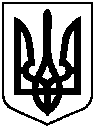 